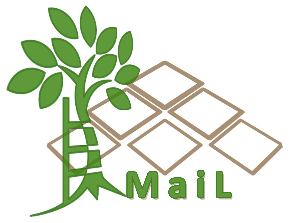 MAIL ConsortiumAbbreviationsExecutive SummaryDeliverable 7.4 Data Management Plan (DMP) provides the general strategy for MAIL data and information management. The DMP provides a general overview of the type of data that will be generated during the project and explains how the data (including metadata) will be collected, stored and made accessible.The present document is the first version of the DMP. Since it is generated in the beginning of the project, it includes and outlines the datasets that are foreseen to be produced and used within the project activities, as well as the storing, accessing and documentation policies to be applied to them. The DMP is planned to be a living document that will be updated regularly throughout the project’s lifetime. The final version of the DMP will be delivered at the end of the project.IntroductionMarginal Lands (MLs) could offer suitable carbon sinks by afforestation/reforestation projects without being competitive to food production, conforming to EU/Global policies. The main objective of MAIL is to trigger utilization of MLs as Carbon Sinks by activities related to forestry and agriculture. The project aims to detect and classify mountainous and semi-mountainous Marginal Lands (m/sm MLs), in order to deliver a web-based regional platform with data, methodology and applications which will be valuable for policy makers, stakeholders or researchers. MAIL will assess MLs’ presence, distribution and suitability in smart and efficient way, considering that marginality differs within European bioclimatic zones. It will detect MLs through multiple layer analysis of existing EU/Global scale datasets (land cover, land use, soil or climatic information, etc.) and will further examine, validate and classify MLs, through field stratified sampling, into Carbon sequestration capacity categories.In pilot areas MAIL will augment the achieved accuracy by using enhanced spatial and radiometric resolution of full free and open access satellite datasets. Furthermore, it will propose actions that have to be taken in order to increase Carbon sequestration capacity and it will evaluate their feasibility by using a set of criteria for accurate cost estimation. Finally, it will deliver the developed methodologies, algorithms and techniques on a web-application platform for on-demand production of thematic maps within Europe.MAIL consists of a multidisciplinary Consortium of 6 experienced partners, from 4 EU Member States, and gathers the expertise required for identifying, mapping and assessing MLs as a potential Carbon Sinks. All the R&I activities will be implemented through research personnel secondments, fully founded by Horizon 2020/ MSCA-RISE 2018.The purpose of this Data Management Plan (DMP) is to provide an analysis of the main elements of the data management that will be generated by the project. This deliverable sets out a general strategy for MAIL information management. The DMP provides an overview of the type of data generated during the project and explains how the data (including metadata) is collected, stored and made accessible. The present document is the first version of the DMP. It is generated at the beginning of the project activities (M6); therefore, it tries to outline the datasets that would be produced within the project and the storing, accessing and documentation policies to be applied to them. The DMP is intended to be a living document that will be updated as the project progresses, and it will improve the accomplishment of FAIR principles.Any other dataset generated during the project and not included in this first version of the DMP will be included in the next versions of this document. The same will be done with any variation from the ones collected here.DatasetsIndicator SetsData SummaryA list of indicators for identification and assessment of categories of m/sm MLs will be produced which will provide the precise land characteristics regarding marginality (acidity, salinity, lack of nutrients, organic matter, slope values, etc.) that are necessary to identify marginal lands, in EU 28 scale. These indicators will facilitate the development of a GIS approach.Data set reference and nameMAIL_indicator_xx.shp, tiff or files based on OGC standards. Each indicator will be presented in a single file.Data set descriptionThis data is essential for Marginal Lands’ detection.Name of person/organization responsibleCesefor (Spain).Nature and scaleNot defined.To whom might it be useful ('data utility')?Land owners, stakeholders, researchers, agencies, institutes, e.g. EFI, EIONET of EEA, IUFRO etc.Making data findable, including provisions for metadataAre the data produced and/or used in the project discoverable with metadata?Files with legend will be provided. Efforts will be done towards including metadata compatible with INSPIRE directive.Are data identifiable and locatable by means of a standard identification mechanism?No.Making data openly accessibleAre datasets openly accessible?Openly accessible.Is datasets access requiring some specific software tools?No, it could be opened by any GIS software (QGIS, ArcGIS).Where will the data and associated metadata, documentation and code be depositedIt's planned to deploy local repository according to WDS recommendations.Will data and all associated metadata be discoverable through catalogues and search engines?The data is interoperable.Making data interoperableAre the data produced in the project interoperable?The data is interoperable.Will you be using standard vocabularies for all data types present in your data set, to allow inter-disciplinary interoperabilityThe data use standard vocabularies.Increase data re-useIs the data safely stored in certified repositories for long term preservation and curation?It's planned to deploy local repository for project needs. Finalized version will be stored in certified repositories.How will the data be licensed to permit the widest re-use possible?Dataset usage will require citation of the dataset source.When will the data be made available for re-use?After its finalisation, close to project’s end.Will data include provenance metadata to ensure full traceability of the product chain?Yes.Are data quality assurance processes described?Yes.Will be data full documented including all elements necessary to access, use, understand, and process, preferably via formal structured metadata?Yes, metadata will be structured and understandable.Will data be accessible via online services?Yes.Is the complete dataset available for download?Yes.Allocation of resourcesWhat are the costs for making data FAIR in your project?Not defined.Who will be responsible for data management and preservation?Not defined.Are the resources for long term preservation discussed?Data will be downloadable per request at the project website that will be active for 5 years after project ends.Mountainous semi mountainous marginal landsData SummaryDetection of m/sm MLs in EU 28, based on available pan European or global datasets and use of produced MAIL indicators.Data set reference and nameMAIL_m_sm_MLs.shp, tiff or files based on OGC standards.Data set descriptionMountainous semi mountainous Marginal Lands.Name of person/organization responsibleAUTH (Greece).Nature and scaleNot defined.To whom might it be useful ('data utility')?Land owners, stakeholders, researchers, agencies, institutes, e.g. EFI, EIONET of EEA, IUFRO etc.Making data findable, including provisions for metadataAre the data produced and/or used in the project discoverable with metadata?Files with legend will be provided. Efforts will be done towards including metadata compatible with INSPIRE directive.Are data identifiable and locatable by means of a standard identification mechanism?No.Making data openly accessibleAre datasets openly accessible?Openly accessible.Is datasets access requiring some specific software tools?No, it could be opened by any GIS software (QGIS, ArcGIS).Where will the data and associated metadata, documentation and code be depositedIt's planned to deploy local repository according to WDS recommendations.Will data and all associated metadata be discoverable through catalogues and search engines?The data is interoperable.Making data interoperableAre the data produced in the project interoperable?The data is interoperable.Will you be using standard vocabularies for all data types present in your data set, to allow inter-disciplinary interoperabilityThe data use standard vocabularies.Increase data re-useIs the data safely stored in certified repositories for long term preservation and curation?It's planned to deploy local repository for project needs. Finalized version will be stored in certified repositories.How will the data be licensed to permit the widest re-use possible?Dataset usage will require citation of the dataset source.When will the data be made available for re-use?After its finalisation, close to project’s end.Will data include provenance metadata to ensure full traceability of the product chain?Yes.Are data quality assurance processes described?Yes.Will be data full documented including all elements necessary to access, use, understand, and process, preferably via formal structured metadata?Yes, metadata will be structured and understandable.Will data be accessible via online services?Yes.Is the complete dataset available for download?Yes.Allocation of resourcesWhat are the costs for making data FAIR in your project?Not defined.Who will be responsible for data management and preservation?Not defined.Are the resources for long term preservation discussed?Data will be downloadable per request at the project website that will be active for 5 years after project ends.Mountainous semi mountainous marginal lands classified in carbon sequestration capacity groupsData summaryPreviously detected m/sm MLs will be further classified in C sequestration categories. This classification will based on produced indicators and tasks T2.3, T2.5, T2.6, T4.1 & T4.3 that will help on better understanding of marginality and carbon sequestration. The resulted dataset will assist management of m/sm MLs by offering better land parcel exploitation and therefore enhance the Carbon sequestration effect.Data set reference and nameMAIL_m_sm_MLs_Cseq_Cat.shp, tiff or files based on OGC standards.Data set descriptionMountainous semi mountainous Marginal Lands categorised in Carbon sequestration categories.Name of person/organization responsibleCesefor (Spain).Nature and scaleNot defined.To whom might it be useful ('data utility')?Land owners, stakeholders, researchers, agencies, institutes, e.g. EFI, EIONET of EEA, IUFRO etc.Making data findable, including provisions for metadataAre the data produced and/or used in the project discoverable with metadata?Files with legend will be provided. Efforts will be done towards including metadata compatible with INSPIRE directive.Are data identifiable and locatable by means of a standard identification mechanism?No.Making data openly accessibleAre datasets openly accessible?Openly accessible.Is datasets access requiring some specific software tools?No, it could be opened by any GIS software (QGIS, ArcGIS).Where will the data and associated metadata, documentation and code be depositedIt's planned to deploy local repository according to WDS recommendations.Will data and all associated metadata be discoverable through catalogues and search engines?The data is interoperable.Making data interoperableAre the data produced in the project interoperable?The data is interoperable.Will you be using standard vocabularies for all data types present in your data set, to allow inter-disciplinary interoperabilityThe data use standard vocabularies.Increase data re-useIs the data safely stored in certified repositories for long term preservation and curation?It's planned to deploy local repository for project needs. Finalized version will be stored in certified repositories.How will the data be licensed to permit the widest re-use possible?Dataset usage will require citation of the dataset source.When will the data be made available for re-use?After its finalisation, close to project’s end.Will data include provenance metadata to ensure full traceability of the product chain?Yes.Are data quality assurance processes described?Yes.Will be data full documented including all elements necessary to access, use, understand, and process, preferably via formal structured metadata?Yes, metadata will be structured and understandable.Will data be accessible via online services?Yes.Is the complete dataset available for download?Yes.Allocation of resourcesWhat are the costs for making data FAIR in your project?Not defined.Who will be responsible for data management and preservation?Not defined.Are the resources for long term preservation discussed?Not defined.Data SecurityThe local repository backup will be scheduled on a daily basis using an external hard drive (drive 1). The backup plan is based on full and incremental backup methods.A full backup will be performed once a month and will store all the repository data. This backup will be the base for the daily incremental backups. That incremental backups will store changes to the data against the latest backup.Every other month the external hard drive will change to another one (drive 2). The process will be repeated for another month, while the drive 1 will be stored in a safe place. At the third month drive 1 will be emptied and take the place of drive 2 for another set.Every six months and for the duration of one year a full back up will be kept in another external drive (drive 3). That way drive 1 & 2 will always contain full and incremental backups of the last two months, while drive 3 will enclose two full backups of the last two semesters.Ethical AspectsMisuseThe main research findings of the project will be raster or vector files of EU 28 classifying the marginal lands based on their Carbon sequestration capacity groups. The produced data (classification maps) will only provide information about the type and capacity of the marginal lands. As such they don’t have the potential to harm humans, animals, or the environment. In addition, such information cannot be channelled into crime or terrorism. The research findings will be derived using free and open research data and will be offered through the project’s website. The research findings will be offered as is.With respect to personal data. The project platform will offer registration for 4 different services namely:Newsletter registrationVirtual room registrationMOOC registrationOpen research data pilot registrationDuring the user registration the platform will comply with the General Data Protection Regulation (GDPR). The collected data will be used only for the purposes of the project and only if the users consent to that. The project platform will be hosted by the University’s IT services which is certified and has all the required security features to comply with GDPR. As a result, the personal data protection will fall under the umbrella of AUTH’s IT services.Thus, there will be no misuse of the research findings by the partners.DataThe Coordinator (AUTH) confirms that a Data Protection Officer (DPO) has been appointed by the organization. The role of DPO is to monitor the GDPR compliance of the whole AUTH data. The consortium intends to process freely available data like satellite images (Sentinel, LANDSAT, etc), land cover datasets like CORINE, Global Climate data, Natura 2000, etc. along with data collected in the four pilot area sites. The data will be processed in order to define Marginal lands and estimate their potential CO2 sequestration based on different criteria. WP2 “Research” has dedicated tasks that will study and investigate the current state of the art in order to propose the most relevant data to be used for the successful implementation of the project.No personal data is involved.Other issuesCompliance with H2020 Open Research Data PilotData generated in the project are available in a repository with proper metadata:YesPartially: _% of datasets are available in a repository with proper metadataNoComment/Justification: Data will be on repositories from the partners. The consortium will consider to store them on a common repository.Data generated in the project are available free-of-charge:YesPartially: __% of datasets are available free-of-chargeNoComment/Justification: In some cases, downloading the data will be under request, but free-of-charge. Visualization and consultation will be always free.Scientific results (e.g. publications) of the project are (data are available free-of-charge, information on required tools and instruments are provided): Yes, they will bePartially: __% of scientific results are reproducibleNoComment/Justification: Since we are at the beginning of the project, MAIL has not generated results yet. It is expected to be reproducible all of them, especially the ones coming from the workflows. D7.4Data Management PlanMAIL: Identifying Marginal Lands in Europe and strengthening their contribution potentialities in a CO2 sequestration strategyMAIL: Identifying Marginal Lands in Europe and strengthening their contribution potentialities in a CO2 sequestration strategyProject titleIdentifying Marginal Lands in Europe and strengthening their contribution potentialities in a CO2 sequestration strategyCall identifierH2020 MSCA RISE 2018Project acronymMAILStarting date01.01.2019End date31.31.2021Funding schemeMarie Skłodowska-CurieContract no.823805Deliverable no.D7.4Document name[MAIL]_D7.4.pdfDeliverable nameData Management PlanWork PackageProject ManagementNatureReportDisseminationCOEditorCharalampos Georgiadis, Petros Patias (AUTH)AuthorsLampros Papalampros (HOMEOTECH)ContributorsAll consortium PartnersDate28/06/2019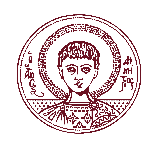 Aristotle University of Thessaloniki (AUTH) Greece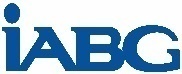 Industrieanlagen Betriebsgesellschaft MBH (IABG) Germany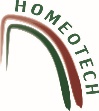 Gounaris N. – Kontos K. OE (HOMEOTECH) GreeceCentrum Badan Kosmicznych Polskiej Akademii Nauk (CBK PAN) Poland 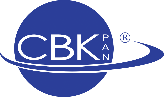 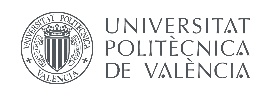 Universitat Politecnica de Valencia (UPV) Spain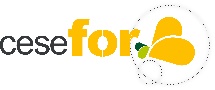 Fundacion Centro De Servicios Y Promocion FOrestral Y de su Industria De Castilla y Leon (CESEFOR) SpainTermExplanationCAConsortium AgreementCOCoordinatorDMPData Management Plan DoWDescription of WorkDRDeliverable ResponsibleECEuropean CommissionEOEarth ObservationEUEuropean UnionGAGrant AgreementGISGeographical Information SystemsIDMImpact & Dissemination ManagerIPCCIntergovernmental Panel on Climate ChangeLULUCFLand Use, Land-Use Change & Forestrym/smMountainous/semi mountainous MLsMarginal LandsMOOCMassive Online Open CoursePMProject ManagerQAPQuality Assurance PlanQMQuality ManagerRSRemote SensingSCSteering CommitteeSMSecondments ManagerTCTechnical CoordinatorTLTask LeaderWPWork PackageWPLWork Package Leader